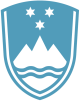 Statement by the Republic of Slovenia at the 31st Session of the UPR working group -Review of ChadGeneva, 13 November 2018Mr President, Slovenia wishes to commend the delegation of Chad for the national report, its presentation today and the commitment to the UPR process. Slovenia would like to make to the Government of Chad the following recommendation:Strengthen its measures to combat and eliminate harmful practices against women and girls, especially child, early and forced marriages, early pregnancies and female genital mutilation.We would like to note with appreciation the progress made in the review period in amending legislation, especially adoption of the new Criminal Code, the law prohibiting child marriage and the law prohibiting and prosecuting the recruitment and use of children in armed conflict. Slovenia would also like to note with appreciation the adoption of regulations on combating trafficking in human beings and on gender parity in elections and appointments to office, and of the road map to prohibit female genital mutilation. However, we are concerned by the reports on the persistence of discrimination against women in law and in practice, and on prevalence of different forms of violence against women, especially child, early and forced marriage, early pregnancies and female genital mutilation. We are also concerned by the low ratio of birth registrations that put unregistered children in greater risk for abuse and exploitation.Thank you.